 HISTORIANS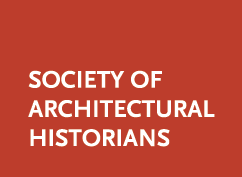 Dear Colleague:When you think about enhancing your work, what comes to mind?  Is it connecting to a global network of scholars engaged in the historical study of architecture, design, landscapes, and urbanism?  Access to fellowships and research grants? The latest scholarship delivered to your door? Opportunities to present your own research?If your answer to any of these questions is yes, a membership in the Society of Architectural Historians is for you. As an SAH member, you will join more than 3,000 of your fellow scholars engaged in research and the study of the built environment.  In addition, SAH members include practicing architects and design professionals engaged in the design and preservation of our built heritage.  Since its creation in 1940, SAH has been recognized as one of the most respected scholarly associations.  It is also one that continues to innovate, breaking new ground with digital projects and making architectural history relevant to all involved in the built environment.  Here is what you receive as an SAH member:Four current issues of JSAH in your choice of print or electronic formatsFull electronic access to the entire run of JSAH (1941-2013), including the last three years of journals, typically excluded in JSTOR subscriptionsFull access to SAH Archipedia, the new electronic edition of SAH’s book series Buildings of the United StatesFull access to SAHARA to share digital images with SAH colleagues, a great tool for researchTwelve issues of the SAH Newsletter, emailed to you monthlyAccess to all SAH members through our new online Member Directory and Members Only ListservAbility to post news and inquiries about research and opportunities on the SAH website and listservNotices of new positions on the SAH Career Center (postings up 70% in 2013)Opportunities to propose sessions and papers for SAH’s Annual Conference (Austin, 2014)Chances to apply for fellowships and grants for research, SAH Annual Conferences and Study Tours. Opportunities to participate in SAH Study programs.  They get rave reviews and feature engaging scholars and exclusive behind-the-scenes access to the world’s greatest architecture.  Fellowships are offered for each program.Special invitations to events such as lectures and exhibition openings.  Our membership is affordable:  $140/year for a Print & Electronic Membership, $130/year for Electronic Access Membership.  Don’t miss this opportunity to make connections and engage with other professionals and leaders within your field of study - join SAH today.  Learn more at www.sah.org. Contact us for more information at (312) 573-1365 or membership@sah.org.  We look forward to hearing from you soon!Best regards,